                   ……………………… EĞİTİM VE ÖĞRETİM YILI		    				                     ……………………. LİSESİ 					10.SINIFLAR  İNGİLİZCE DERSİ II. DÖNEM I.SINAV SORULARIA] Aşağıdaki meslekleri  uygun resmin altına yazın. 30 pts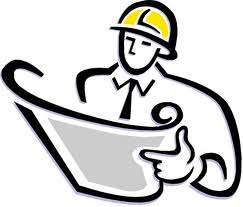 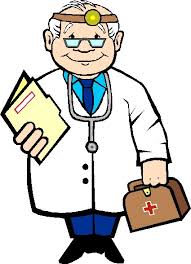 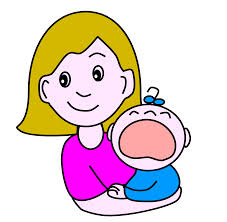 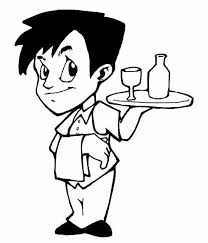 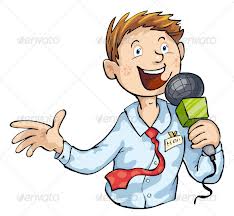 ………………………		…………………….	          ……………………	……………………	      …………………….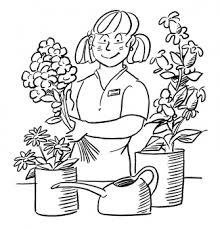 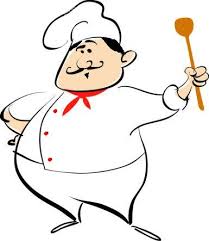 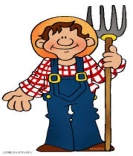 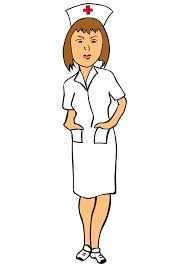 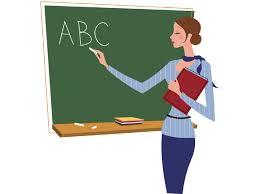 …………………….		……………………..	          .…………………..	…………………….	       ………………….. B] Aşağıdaki paragrafta boş bırakılan yerlere uygun “sıklık zarfları”ndan  birini yazın. 18 pts                Hi, my name is David. I m from Pennsylvania, USA. I …………………….[℅80] get up at 09.00 in weekdays. I like  reading book very much so I………………….[℅100] read dedective stories before sleeping. Today the weather  is very cold and I …………………[℅0] like cold weather. Therefore,                I ……………….[℅30] go to bed early these days. I have some funny friends and we ……………….[℅60] do some funny things in the classroom. We …………………[℅10] have normal days at school. C] Aşağıdaki soruları parantez içindeki mesleğe göre cevaplayın. 20 pts1. What is your job?  [student]……………………………………………………………………………2. What is your father”s job?  [farmer]…………………………………………………………………………..3. What is your mother”s job?  [housewife]………………………………………………………………………….4. What is her job?  [nurse]…………………………………………………………………………..5. What is his job?   [engineer]……………………………………………………………………………D]  Kelimeleri anlamlarıyla eşleştiriniz.   32 pts1. bathroom				......görmek2. livingroom				……sıkı,zor3. bedroom				……mutfak4. kitchen				…..bilmek5. dinner				……banyo6. taxi driver				……oturma odası7. see					……duş almak8. share				……akşam yemeği9. musician				……şoför10. vet					……yerel11. study				……müzisyen12. take a shower			……veteriner13. understand				……ders çalışmak14. local				……yatak odası15. know				……paylaşmak16. hard				……anlamak									GOOD  LUCK  English Teacher									……………………..-doctor           -teacher           -engineer            -waiter             -nurse            -babysitter          -journalist            -farmer           -florist              -chef*always                *usually                   *often                     *sometimes                  *rarely                *never